Second Sunday in Lent		      March 13, 2022PRELUDE                                        Variations			   Sweelinck (1562-1621)WELCOME & ANNOUNCEMENTSINTROIT 576			       Lord, Have Mercy		       		               Singapura				(sung twice by the congregation)CALL TO WORSHIP                                                                                                  Joan Berry  Leader:  Wait for the Lord.People: We gather in response to God’s promise.   Leader:  Be strong, take heart, and wait for the Lord.People: We gather in hope and expectation  Leader: Let us worship God.                          MORNING PRAYER*OPENING HYMN 816    If Thou But Trust in God to Guide Thee          Wer nur den lieben GottCALL TO CONFESSIONPRAYER OF CONFESSIONO Lord, you are the shield and stronghold of our lives, but we confess our neglect of your gracious covenant. Though you have granted us citizenship in heaven, we concern ourselves with earthly things; though your Son has borne the cross for our redemption, we remain preoccupied with matters of the flesh. Forgive us, Lord, this and all our sin. Transform us by your glory and the power into the citizens of heaven you intend us to be; in the name of Christ Jesus. Amen.SILENT PRAYERASSURANCE OF PARDON*GLORIA PATRI 581                                                                                                    GreaterexFIRST SCRIPTURE READING                                                                         Psalm 27 p. 437             ANTHEM		           The Lord Is My Light			            Allisten (1848-1912)			         Jean Hashagen, soloist                                                Text from Psalm  27The Lord is my light and my salvation, whom, then, shall I fear?The Lord is the strength of my life, of whom , then, shall I be afraid?Though an host of men were laid against me, yet shall not my heart be afraid:And tho there 'rose up war against me, yet I will put my trust in HimFor, in the time of trouble, He shall hide me in His tabernacle,Yea, in the secret places of His dwelling shall He hide me, and upon a rock of stone.SECOND SCRIPTURE READING                                                   Philippians 3:17-4:1 p. 955     SERMON		                    A civics lessons.                                            Rev. Patrick S. Pettit *AFFIRMATION OF FAITH	    The Apostles' Creed                     	                       Hymnal p. 35 PRAYERS OF THE PEOPLE & THE LORD’S PRAYER*CLOSING HYMN 12	Immortal, Invisible, God Only Wise 		                 St. Denio*CHARGE and BENEDICTION POSTLUDE	                          Fantasie in c, BWV 562			    Bach (1685-1750)Hearing devices are available for your convenience.Please be aware that they do not function until after the service begins.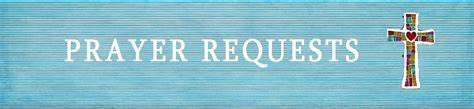 The Legacy: Mary June CookShenandoah Nursing Home: Rubye Schwab Summit Square: Lillian HryshkanychHome: Dick Huff, Nancy Garber, Mary Ultee, Edie Lawrence, Mary Ann MaupinFriends and Family: Marianne Beck, Erwin Berry (Joan), Shae Blackwell and Family (Preschool), Bill Bromley, Mary Gillenwater, Grace Measles (Jen Jones), Bill Metzel (Joyce Tipton), Col. Stuart Roberts (Mark Henderson), Andy Robeson (Cunninghams), Jennifer & Charlotte Sergeant (Kathy Brown), Danny Smith (Nancy Hypes), Steve Stevens, Alissa Voils (Pam Leech), Paul Watts, Jerry Hughes (Colleen Cash).Military: Carson Craig, Jeremiah Henderson.Missionaries: Elmarie & Scott Parker, PC (USA) Regional Liaisons to Iraq, Syria & Lebanon Today’s link is :  https://youtu.be/KsFXOzIEpf0Easter Lily orders are due $12.00BOOK STUDY   LENT 2022Lunch providedWednesdays at Noon in the Barksdale RoomMarch 16, 23, 30 and April 6FIRST PRESBYTERIAN CHURCHWAYNESBORO, VIRGINIA A community-minded congregation living out the love of Christ as we serve one another with humility, gentleness, and patience through God’s grace.March 13, 2022	11:00 AM 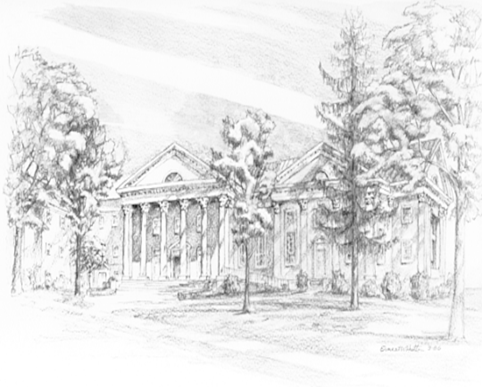 P.O. Box 877249 South Wayne AvenueWaynesboro, Virginia(540) 949-8366Church Website:  www.firstpresway.orgPreschool Website:  www.firstprespre.orgEmail:  church@firstpresway.com                                                                                                                                                                                                               P.O. Box 877                                                                                                                                                                                                        249 South Wayne Avenue                                                                                                                                                                                                         Waynesboro, Virginia                                                                                                                                                                                                           (540) 949-8366                                                                                                                                                                                                        Church Website:  www.firstpresway.org                                                                                                                                                                                                          Preschool Website:  www.firstprespre.org                                                                                                                                                                                                              Email:  church@firstpresway.com